2014 – 2015 NCSILC Board Member Locations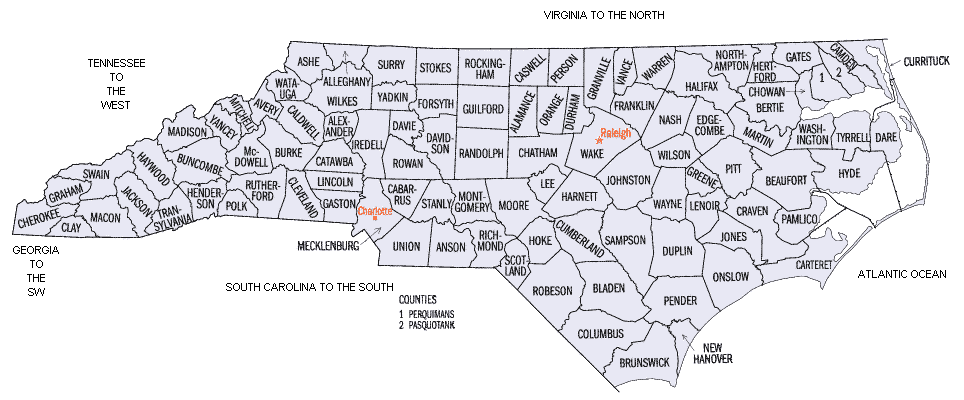           = Board Member     	= Ex-Officio Member